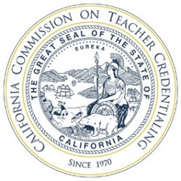 Commission on Teacher CredentialingPreconditions Submission ReviewDue March 2021Institution: San Diego Christian CollegeProgram Cohort: Yellow CohortThe information provided by your institution to demonstrate that each Commission approved credential program is operating in compliance with preconditions have been reviewed by staff.  For preconditions that have been determined are met, no further action is necessary. If additional information is needed, the precondition responses must be revised (use a different colored font) and resubmitted to Preconditions@ctc.ca.gov. Institutions failing to submit revised preconditions within this time frame will be included in the next Committee on Accreditation meeting agenda for discussion and possible action. If you have any questions about the feedback provided here, please contact Preconditions@ctc.ca.gov.ProgramsAll MetNeeds Additional InformationGeneralMetPrecondition 2- Assurance covering all language in i-iv is missing.Precondition 3- Title of the person responsible for oversight of all educator preparation programs is missing.Precondition 5- Misspelled language in b.Preliminary Multiple/Single SubjectMetPrecondition 2 – Evidence not clear. Please verify that candidates begin some early fieldwork/clinical practice before completing 9 units of coursework (or 12 units if EL course included). See guidance document for “student teaching” definition. Evidence ProvidedPrecondition 5 -- Evidence not found. Please provide page and line reference to evidence within a handbook, website, or other document that indicates the admissions criteria related to demonstration of subject matter competence required in the precondition. This evidence may be within any current authentic candidate materials where requirements are listed. Correct Evidence not ProvidedPrecondition 5 – Evidence provided does not meet precondition. Evidence provided includes an application prior to Student Teaching but should be an application prior to admittance to the program. The application should indicate where the candidate is in their progress toward meeting the Subject Matter Requirement. For example, perhaps they registered for the CSET or made a first attempt but did not pass. It is a requirement that demonstrates that the IHE confirms prior to admission that some progress has been made toward the subject matter requirement so the IHE can track progress on this requirement. In addition, the other evidence provided speaks to the Basic Skills Requirement which in the document is referred to as CBEST not the Subject Matter Requirement. Evidence has not been MET.Evidence has been provided.